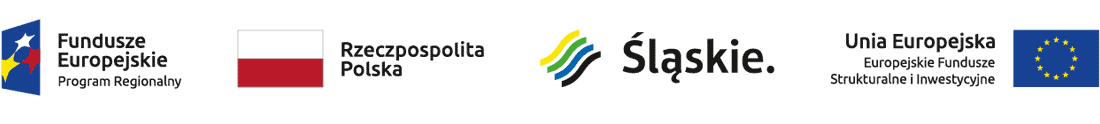 Dodatek nr 1 do SIWZFORMULARZ  OFERTOWY Zamawiający:GMINA POPÓWZawady, ul. Częstochowska 642-110 PopówOfertę przetargową składa:Nazwa Wykonawcy:..................................................................................................................…..Adres:………….........................................................................................................................……….Województwo:............................................................. Powiat:....................................................Tel./Fax. ..............................................  e-mail .....................................……………………………..REGON: ............................................................... NIP:............................................................……..Jestem* / nie jestem* mikro lub małym lub średnim przedsiębiorcą w rozumieniu przepisów ustawy z dnia 6 marca 2018 r. Prawo przedsiębiorców     Osoba upoważniona do kontaktów...............................................................................................Wszelką korespondencję należy kierować na adres:Nazwa Wykonawcy:..................................................................................................................……...Adres:………….........................................................................................................................…………..Województwo:........................................................ Powiat:.................................................………..e-mail.....................................................faks ….......................…………………………………………….Odpowiadając na ogłoszenie o przetargu nieograniczonym prowadzonym pod nazwą:
„Termomodernizacja budynku OSP w Zborach wraz z montażem OZE” 
przedkładam(-y)niniejszą ofertę oświadczając, że akceptujemy w całości wszystkie warunki zawarte w specyfikacji istotnych warunków zamówienia (SIWZ).Oferuję/oferujemy wykonanie przedmiotu niniejszego zamówienia zgodnie z opisem zawartym w Specyfikacji Istotnych Warunków Zamówienia za wynagrodzenie ryczałtowe w kwocie:brutto (z VAT - stawka podatku VAT.........% ) ..............................................……………….słownie złotych ...................................................................................................…………………...netto ……………………...……………………………………………………………………………………….2. W KRYTERIUM GWARANCJA JAKOŚCI: udzielamy gwarancji jakości na wykonany przedmiot zamówienia , w tym zastosowane materiały i urządzenia (wypełnić zgodnie z Rozdziałem 18 SIWZ) na okres ….....................miesięcy licząc od podpisania protokołu odbioru końcowego przedmiotu zamówienia,3. Oświadczamy, że zapoznaliśmy się z postanowieniami Specyfikacji Istotnych               Warunków Zamówienia wraz z załączonymi do niej dokumentami, uzyskaliśmy wszelkie informacje i wyjaśnienia niezbędne do przygotowania oferty. Przyjmujemy przekazane dokumenty bez zastrzeżeń i zobowiązujemy się do wykonania  całości przedmiotu zamówienia zgodnie z warunkami w nich zawartymi.4. Udzielamy rękojmi za wady przedmiotu zamówienia zgodnie z postanowieniami wzoru umowy stanowiącego dodatek do SIWZ.5. Zobowiązujemy się zrealizować zamówienie w terminie określonym w Specyfikacji Istotnych Warunków Zamówienia.6. Informujemy, że uważamy się za związanych niniejszą ofertą na czas wskazany w Specyfikacji Istotnych Warunków Zamówienia.7. Oświadczamy, że wzór umowy został przez nas zaakceptowany i zobowiązujemy się w przypadku wyboru naszej oferty do zawarcia umowy na wymienionych w niej warunkach w miejscu i terminie wyznaczonym przez Zamawiającego. Akceptujemy także zawarte we wzorze umowy warunki płatności.8. Jeżeli nasza oferta zostanie wybrana, zobowiązujemy się do wniesienia przed podpisaniem umowy zabezpieczenia należytego wykonania umowy zgodnie z warunkami ustalonymi w Specyfikacji Istotnych Warunków Zamówienia.9. Wadium  w wysokości 8 000,00 zł (słownie: osiem tysięcy złotych) zostało wniesione w formie .......................................................Zwrotu wadium prosimy dokonać na konto: ..................................................................................................................................................lub na adres: …..........................................	Jesteśmy świadomi, że wniesione przez nas wadium nie podlega zwrotowi w okolicznościach, o których mowa w art. 46 ust. 4a oraz ust. 5 Prawa zamówień publicznych.10.  Informuję, że zgodnie z art. 93 ust. 3a ustawy:- wybór złożonej przeze mnie /nas oferty nie będzie prowadzić do powstania u Zamawiającego obowiązku podatkowego zgodnie z przepisami podatku od towarów i usług * /- wybór złożonej przeze mnie /nas oferty będzie prowadzić do powstania u Zamawiającego obowiązku podatkowego zgodnie z przepisami podatku od towarów i usług w odniesieniu do następujących towarów lub usług *:.......... .......... .......... .......... .......... .......... .......... .......... ..........  (nazwa/rodzaj towaru lub usługi)których dostawa lub świadczenie będzie prowadzić do jego powstania. Wartość w/w towarów lub usług powodująca obowiązek podatkowy u Zamawiającego to:      .......... .......... .......... .......... .......... .......... .......... .......... .......... zł netto11. Podwykonawcom zamierzamy powierzyć wykonanie następujących części zamówienia: (jeżeli dotyczy* ):12. Pełnomocnik w przypadku składania oferty wspólnej (jeżeli dotyczy*):Nazwisko, imię .........................................................................................……………………………………………Stanowisko ...............................................................................................…………………………………………….Telefon ....................... faks ........................ e-mail …....................………………………………………………….13. Oświadczam, że stosuję przepisy RODO, a w szczególności wypełniam obowiązki informacyjne przewidziane w art. 13 lub art. 14 RODO wobec osób fizycznych, od których dane osobowe bezpośrednio lub pośrednio pozyskałem w celu ubiegania się o udzielenie zamówienia publicznego.14. Niniejsza oferta przetargowa zawiera następujące dokumenty - załączniki :..................................................................................................................................................................................................................................................................................................................................................................................................................................................................................................................................................................................................................................................................................................................            ...........................................			                              ................................................                (miejscowość i data)			                                       (podpis osób(-y) uprawnionej						                do składania oświadczenia 						              woli  w imieniu wykonawcy)Lp.Zakres (część) zamówienia, jaki Wykonawca zamierza powierzyć podwykonawcy  Nazwa (firma) podwykonawcy 123